UNIVERSIDAD DE SAN CARLOS DE GUATEMALA                    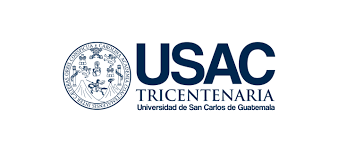 FACULTAD DE INGENIERÍAESCUELA DE CIENCIAS Y SISTEMASPROGRAMA DEL CURSO.NOMBRE DEL CURSO:  INTRODUCCIÓN A LA PROGRAMACIÓN Y COMPUTACIÓN 1CÓDIGO: 0770CRÉDITOS:4ESCUELA: CIENCIAS Y SISTEMASÁREA A LA QUE PERTENECE: DESARROLLO DE SOFTWAREPRE REQUISITO: 33 CRÉDITOS Y 0103MATEMÁTICA BÁSICA 2POST REQUISITO: 0771 INTRODUCCIÓN ALA PROGRAMACIÓN Y COMPUTACIÓN 20796 LENGUAJESFORMALES Y DEPROGRAMACIÓN.CATEGORÍA: OBLIGATORIOVIGENCIA:PRIMER SEMESTRE 2022CATEDRÁTICO (A):VER ANEXOAUXILIAR: STAFFEDIFICIO: VIRTUALSECCIÓN:A, B, C, D, E y GSALÓN DEL CURSO: MEETSALON DEL LABORATORIO: PENDIENTEHORAS POR SEMANA DEL CURSO: 4HORAS POR SEMANA DEL LABORATORIO:2DÍAS QUE SE IMPARTE EL CURSO:MARTES Y JUEVES DÍAS QUE SE IMPARTE EL LABORATORIO:PENDIENTEHORARIO DEL CURSO:7:10 – 8:50HORARIO DEL LABORATORIO:PENDIENTEDESCRIPCIÓN DEL CURSO:El curso busca ser el acercamiento inicial del estudiante de la carrera de sistemas, al mundo de Desarrollo de Software mediante el uso de métodos, técnicas y metodologías especializadas. Se fundamenta en el concepto de algoritmo para la resolución de problemas de programación utilizando computadoras, enfatizando el uso del paradigma de Programación Orientado a Objetos. Se acerca al estudiante al conocimiento de los principales algoritmos de búsquedas y ordenamientos. Asimismo, el estudiante conocerá el lenguaje Java como el lenguaje oficial de programación del curso.OBJETIVOS:GeneralAdquirir, por parte del estudiante, la destreza de analizar, diseñar y codificar software de alta calidad independientemente de la plataforma y lenguaje de programación fundamentado en los conocimientos básicos de la programación utilizando el Paradigma Orientado a Objetos.EspecíficoIntegrar al estudiante a la tecnología de la computación.Conocer las diferentes metodologías de software.Analizar los problemas bajo la perspectiva de Programación Orientada a Objetos.Diseñar soluciones elegantes basadas en el entendimiento de proceso de AnálisisOrganizar soluciones utilizando un lenguaje de programación oficial y complementario.METODOLOGÍA:Clases Virtuales, Martes y Jueves, usando Meet-Usac con apoyo de la plataforma UEDI.Elaboración de investigaciones y tareas.Práctica de exámenes cortos y parciales.Laboratorio y talleres.Elaboración de proyectos de programaciónElaboración de prácticas cortas de programaciónCursos complementarios extra aulaEVALUACIÓN DEL RENDIMIENTO ACADÉMICO:EVALUACIÓN DEL RENDIMIENTO ACADÉMICO:EVALUACIÓN DEL RENDIMIENTO ACADÉMICO:EVALUACIÓN DEL RENDIMIENTO ACADÉMICO:EVALUACIÓN DEL RENDIMIENTO ACADÉMICO:Clase teórica (70 puntos)Clase teórica (70 puntos)Clase teórica (70 puntos)Clase práctica (30 puntos)Clase práctica (30 puntos)DescripciónDescripciónPts.DescripciónPts.Tareas, Cortos y AsistenciaTareas, Cortos y Asistencia5Tareas10Primer parcial     19/0812Prácticas20Segundo parcial 23/0913Proyectos40Tercer parcial     21/1015Exámenes cortos20LaboratorioLaboratorio30Zona totalZona total75Zona total90Examen Final25Examen Final10TotalTotal100Total100El curso se gana con 61 pts. de 100. El laboratorio se gana con 61 pts. de 100.El curso se gana con 61 pts. de 100. El laboratorio se gana con 61 pts. de 100.El curso se gana con 61 pts. de 100. El laboratorio se gana con 61 pts. de 100.El curso se gana con 61 pts. de 100. El laboratorio se gana con 61 pts. de 100.El curso se gana con 61 pts. de 100. El laboratorio se gana con 61 pts. de 100.CURSO COMPLEMENTARIO EXTRA AULA:Como apoyo al conocimiento del estudiante, se le exhorta a recibir una capacitación de Programación  en Lenguaje PYTHON, que será una herramienta para que emprenda y desarrolle programas que le generen beneficios.La participación en el curso, tendrá una ponderación extra de 3 puntos en el laboratorioy de 2 puntos en clase. Estos son puntos netosCONTENIDO:Algoritmos, Pseudocódigo y Diagramas de FlujosDefinición de AlgoritmosConceptos de algoritmoAnálisis y comprensión de un problemaProgramas y paradigmas de programación y lenguajesTransformación de un programaNociones básicas: variables, tipos y expresionesEstructura general del pseudocódigoEstructuras componentes del PseudocódigoUso de arreglosFunciones y procedimientosCiclosDiagramas de FlujosConceptos ComputacionalesConcepto de ComputadoraArquitectura/Organización física del ComputadoraDispositivos E/S , Memoria principal, ProcesadorUnidades de medida de memoriaSugerencia de arquitectura del computadora para programarRepresentación de la información en las computadorasRepresentación de textosRepresentación de valores numéricosRepresentación de imágenesRepresentación de sonidosCodificación de la informaciónDecimal, Binario, Octal HexadecimalCiclo Clásico de vida del SWFundamentos de ProgramaciónParadigmas de ProgramaciónLenguajes de desarrollo y evolución generacionalElementos del lenguajeIdentificadores, Comentarios, tipos de datos, ConstantesOperadores, Prioridad de OperadoresPalabras reservadasBibliotecas de funcionesDatos Nativos, Condiciones, Ciclos y Procedimientos, FuncionesRecursividadManipulación de Vectores, CadenasConceptosCadenas de caracteresOperacionesBúsqueda Secuencial y BinariaOrdenamientoBurbujaInserciónSelecciónQuick Sort y Shell SortManejo de ArchivosJerarquía de datosStreamsTipos de ArchivosOperaciones sobre archivosCreaciónConsultaActualizaciónDebuggingPrincipios de DebugPrincipio de ConfirmaciónStart SmallEnfoque Top DownUbicación de la falla del segmentoDeterminando el loop infinitoBúsqueda BinariaOperaciones PrincipalesBreakpointsSingle-SteppingResume OperationTemporary Breakpoints Programación Orientada a Objetos (POO)Tipos de Datos Abstractos (Clases)Modelado e identificación de ObjetosPropiedades POOAbstracciónEncapsulamientoHerenciaPolimorfismoDeclaración/Especificación de una ClaseAcceso a miembros de una claseDeclaración de métodosConstructores/DestructoresClases CompuestasGarbage Collector/Recolector de basuraRelaciones entre clases y dependenciasAsociaciónMultiplicidadRestriccionesAgregaciónGeneralización y EspecializaciónHerencia de clases derivadas Simple y Múltiple Accesibilidad en HerenciaInterfacesTesting, Security & Quality Assurance ISeguridad en el código  Principios comunes de seguridad el códigoEstableciendo estándares de convención de códigoUso de funciones segurasUso de herramientas de inspección de códigoAseguramiento en el manejo de los datosManejo de erroresIntroducción al QA Modelos de calidad del SoftwareEstructura y enfoque de los modelos de calidad del SoftwareCalidad a nivel de procesoITILISO/IEC 15504BootstrapDromeyPSPTSPIEEE / EIA 2207Cobit 4.0ISO 9003CMMIISO/IEC 2000Calidad a nivel de productoMc CallBohemFurpsGilbISO 9126SQAEWebQEMCalidad a nivel de usoIntroducción a Cloud ComputingVisión y Definición de Cloud ComputingModelo de Referencia CloudInfraestructura como un Servicio(IAAS)Software como un Servicio (SAAS)Plataforma como un Servicio(PAAS)Proveedores CloudPrincipales competidores según GartnerServicios clavesCaracterísticas y BeneficiosEvolución del desarrollo MainframesSistemas DistribuidosVirtualizaciónComputación Orientada a ServiciosComputación Orientada a la UtilidadCLÁUSULAS RESTRICTIVAS: El perfil del estudiante de la facultad de Ingeniería de la Universidad de San Carlos de Guatemala exige una alta calidad en la excelencia académica y ética profesional. Se establecen en este curso los siguientes lineamientos que regulan el comportamiento del estudiante:Copias en exámenes, cortos, proyectos, tareas e investigaciones tienen cero de nota.Exámenes parciales y examen final NO tienen reposición.No hay prórrogas.No hay reposición de proyectos.Cualquier proyecto, tarea o investigación que se entregue después de la fecha calendarizada tiene 30 puntos menos, cada día de atraso.Los exámenes resueltos a lápiz no tienen derecho a revisión.Es obligatorio ganar el laboratorio para tener derecho a evaluación total del curso.Para poder optar a la revisión de la zona final es obligatorio haber asistido a los exámenes parciales y al examen final.BIBLIOGRAFÍA: JOYANES, L. y ZAHONERO, I.    “Programación en Java 2 (algoritmos, estructura de datos y programación orientada a objetos)”.  España, McGraw-Hill / Interamericana de España, S. A.  2002, PP 725JOYANES, L.   “Programación en Turbo Pascal Versiones 5.5, 6.0, y 7.0”, (2da Edición), México, McGraw-Hill / Interamericana de España, S. A. 1995, PP. 914Deitel & Deitel.   “Cómo Programar en Java” (7ma Edición), México, Prentice Hall 2008, PP. 1280McLaughlin, B.; Pollice, G. y West, D. “Head First Object-Oriented Analysis & Design”, EUA, O’Reilly Media 2006, PP. 636Freeman, E.; Robson, E.; Bates, B. y Sierra, K. “Head First Design Patterns”, EUA, O’ReillyMihaela Juganaru Mathieu, Introducción a la programaciónDavid Evans, Introduction to computingJesus Fernandez-Pablo Guerron, David Zarruck, University of PennsylvaniaMatloff Norman-Jay Peter, The art of DebuggingOWASP Secure Coding Practices, Quick Reference GuideMedia 2004, PP. 694Manuales de Referencia de Java, <http://www.sun.com/java>.Cualquier otro material (escrito o digital) entregado en clase.CURSOSECSALA MEETCATEDRÁTICOSIntroducción a la Programación y Computación 1AMarlon Francisco Orellana LópezIntroducción a la Programación y Computación 1BWilliam Estuardo Escobar ArguetaIntroducción a la Programación y Computación 1CMoisés Eduardo Velásquez OlivaIntroducción a la Programación y Computación 1DHerman Igor Veliz LinaresIntroducción a la Programación y Computación 1ENeftalí De Jesús Calderón MéndezIntroducción a la Programación y Computación 1FWilliam Estuardo Escobar ArguetaIntroducción a la Programación y Computación 1GEdgar Francisco Rodas Robledo